Наставни предмет :МатематикаИницијални педагошки профилИницијални педагошки профилИницијални педагошки профилИме и презиме ученикаИме и презиме ученикаИме и презиме ученикаПрепоруке наставникаПрепоруке наставникаПрепоруке наставниканаставна тема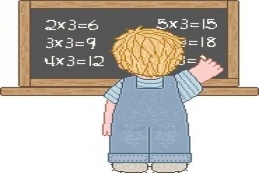 Нивои постигнућаНивои постигнућаНивои постигнућаАктивност на часу обрадеАктивност на часу утврђивањаПровере (усмене-у; писмене-п)Стваралачки радРад у пару/групиДомаћи задацинаставна темаосновнисредњинапредниПредмети у простору и односи међуЛинија и областКласификацијапредмета према својствимаПриродни бројеви до 100Мерење и мере